EINFACHE KLEINE GESCHÄFTSPLANVORLAGE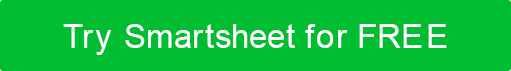 Maximal 1–2 Sätze pro AntwortMaximal 1–2 Sätze pro AntwortMaximal 1–2 Sätze pro AntwortWAS + WIE + WERWAS machen wir?WAS + WIE + WERWIE machen wir das?     WAS + WIE + WERWEM dienen wir?WarumKUNDENPROBLEM DEFINIERENWarumDEFINITION DER BEREITGESTELLTEN LÖSUNGEINNAHMEPREISGESTALTUNG + ABRECHNUNGSSTRATEGIENEINNAHMEEINNAHMEQUELLENMARKETINGSTRATEGIE ZUR KUNDENREICHWEITEMARKETINGSTRATEGIE ZUR GENERIERUNG VON EMPFEHLUNGENWETTBEWERBTOP-WETTBEWERBERWETTBEWERBUNSER WETTBEWERBSVORTEILMETRIKERFOLGSMEILENSTEIN MARKER 1METRIKERFOLGSMEILENSTEIN MARKER 2SITUATIONSANALYSE (SWOT)INTERNE FAKTORENINTERNE FAKTORENINTERNE FAKTORENINTERNE FAKTORENINTERNE FAKTORENSITUATIONSANALYSE (SWOT)STÄRKEN ( + )STÄRKEN ( + )SCHWÄCHEN ( – )SCHWÄCHEN ( – )SITUATIONSANALYSE (SWOT)SITUATIONSANALYSE (SWOT)SITUATIONSANALYSE (SWOT)SITUATIONSANALYSE (SWOT)SITUATIONSANALYSE (SWOT)EXTERNE FAKTORENEXTERNE FAKTORENEXTERNE FAKTORENEXTERNE FAKTORENEXTERNE FAKTORENSITUATIONSANALYSE (SWOT)CHANCEN ( + )CHANCEN ( + )BEDROHUNGEN ( – )BEDROHUNGEN ( – )SITUATIONSANALYSE (SWOT)SITUATIONSANALYSE (SWOT)SITUATIONSANALYSE (SWOT)SITUATIONSANALYSE (SWOT)VERZICHTSERKLÄRUNGAlle Artikel, Vorlagen oder Informationen, die von Smartsheet auf der Website bereitgestellt werden, dienen nur als Referenz. Obwohl wir uns bemühen, die Informationen auf dem neuesten Stand und korrekt zu halten, geben wir keine Zusicherungen oder Gewährleistungen jeglicher Art, weder ausdrücklich noch stillschweigend, über die Vollständigkeit, Genauigkeit, Zuverlässigkeit, Eignung oder Verfügbarkeit in Bezug auf die Website oder die auf der Website enthaltenen Informationen, Artikel, Vorlagen oder zugehörigen Grafiken. Jegliches Vertrauen, das Sie auf solche Informationen setzen, erfolgt daher ausschließlich auf Ihr eigenes Risiko.